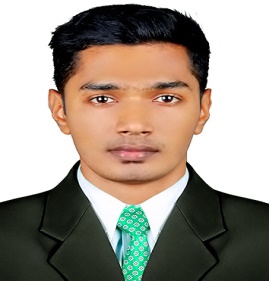 	Curriculum						VitaeSAINUL    SAINUL.363941@2freemail.com 		SYNOPSIS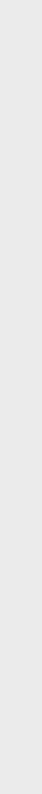 Quick understanding and grasping of situations and ability to work under pressureFertile and imaginative mind with excellent communications capabilitiesA sense of integrity and commitment to work hard in a result oriented, meaningful mannerExcellent written, communication and problem solving skills willingness to learn more and quick learning skillSelf-motivated and Strives for excellenceEDUCATIONAL PROFICIENCYBachelor of Commerce, Calicut University, Kerala, INDIAHigher Secondary Education, Kerala, INDIA		Secondary School Leaving Certificate –Kerala, INDIAPROFESIONAL QUALIFICATIONSAdvanced Diploma in Computerized Financial Accounting(ADCFA)PROFESSIONAL SUMMARYPreparation and Maintenance of various registers like Purchase Register, Sales Register and Journal register, Debit Note Register, Credit Note Register, Stock Register, Post Dated Cheque (PDC) Register etc.Preparation of various Accounting Reports like Income & Expenditure, Bank Reconciliation Statement etc.Preparation and filling of Vat return, Income tax return, Service tax return, TDS return Business Management, Personality Development, Public RelationSTRENGHTAbility to analyse financial data using MS ExcelWorking knowledge in computerized Accounting package Tally ERP 9& Peachtree Very good communication and interpersonal skillsAbility to think through problem Proactive and Professional attitudeHaving Leadership qualitiesEXPEREINCEOne year working Experience in Textiles billing and accounting Sector, Tirur, Malappuram, KeralaAccountant Clark in Al Bustan Land Dewatering Company Ajman, UAE (Currently working)EXPERIENCE AS AN ACCOUNTSPractice in both manual and computerized accounting.Accounting activities up to finalization of accounts.Preparation of Credit Note, Debit Note, Stock, Post Dated Cheque (PDC) etc.Maintenance of various accounting registers for Purchases and Sales.Computerization of accounts use Tally ERP 9.Preparation of Income & Expenditure Statements. Preparation of bank reconciliation statements.Preparation of cash book both petty cash book and bank columns cash bookCOMPUTER LITERACYAdvanced Tally ERP 9.0Advanced QuickBooksAdvanced PeachtreeMs- OfficeWell-Versed with Internet & E-MailData Entry Skill In (Arabic, English (35to40))LANGUAGES KNOWNTo Speak 		:	English, Hindi, MalayalamTo Read and Write	:	English, Hindi, MalayalamPERSONAL DETAILS      Nationality 		:	INDIA      Date of Birth   		:	15-07-1993      Sex		              : 	Male      Religion       		:	Islam      Marital Status		:	Single	      Blood Group		:	AB+							DECLARATIONI hereby declare that the above said information are correct and true to the best of my knowledge.